27.12.2023 г. Экспертные заключения, предложения к проекту направлять в администрацию муниципального образования поселок Боровский в течение 7 дней до 03.01.2023г. (в течение 7 дней со дня размещения проекта – 03.01.2023) по адресу: п. Боровский, ул. Островского, д.33, 2 этаж, кабинет 3 (приемная)  и по электронной почте: Borovskiy-mo@obl72.ru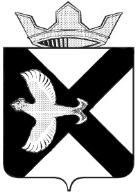                                                         АДМИНИСТРАЦИЯ Муниципального  образования поселок  БоровскийПОСТАНОВЛЕНИЕ__________  2022 г.						                                № ____рп. БоровскийТюменского муниципального районаО предоставлении мер поддержки в связи с частичной мобилизацией В соответствии с пунктом 7 распоряжения Правительства Российской Федерации от 15.10.2022 N 3046-р, пунктом 3 постановления Правительства Тюменской области от 24.11.2022 N 856-п "О дополнительных мерах государственной поддержки в Тюменской области в связи с частичной мобилизацией", руководствуясь Уставом  муниципального образования поселок Боровский Тюменского района Тюменской области: 1. Установить, что по договорам аренды муниципального имущества муниципального образования поселок Боровский Тюменского района Тюменской области, составляющего казну муниципального образования (в том числе земельных участков), а также муниципального имущества муниципального образования, закрепленного на праве оперативного управления или на праве хозяйственного ведения, арендаторами по которым являются физические лица, в том числе индивидуальные предприниматели, юридические лица, в которых одно и то же физическое лицо является единственным учредителем (участником) юридического лица и его руководителем, призванные на военную службу по мобилизации в Вооруженные Силы Российской Федерации в соответствии с Указом Президента Российской Федерации от 21.09.2022 N 647 "Об объявлении частичной мобилизации в Российской Федерации" или проходящие военную службу по контракту, заключенному в соответствии с пунктом 7 статьи 38 Федерального закона от 28.03.1998 N 53-ФЗ "О воинской обязанности и военной службе" (далее - Федеральный закон N 53-ФЗ), либо заключившие контракт о добровольном содействии в выполнении задач, возложенных на Вооруженные Силы Российской Федерации, предоставляется отсрочка уплаты арендной платы на период прохождения военной службы или оказания добровольного содействия в выполнении задач, возложенных на Вооруженные Силы Российской Федерации. 1.1. Предоставление отсрочки уплаты арендной платы, предусмотренной пунктом 1 настоящего постановления, осуществляется при условии отсутствия использования арендуемого по договору имущества (за исключением земельных участков) в период прохождения военной службы или оказания добровольного содействия в выполнении задач, возложенных на Вооруженные Силы Российской Федерации, лицом, указанным в пункте 1 настоящего постановления. Арендатор, указанный в пункте 1 настоящего постановления, до дня начала, в период либо после прохождения военной службы или оказания добровольного содействия в выполнении задач, возложенных на Вооруженные Силы Российской Федерации, направляет арендодателю уведомление о предоставлении отсрочки уплаты арендной платы с приложением копий документов, подтверждающих статус прохождения военной службы по частичной мобилизации в Вооруженных Силах Российской Федерации, или копии уведомления о заключении контракта о прохождении военной службы в соответствии с пунктом 7 статьи 38 Федерального закона N 53-ФЗ либо копии контракта о добровольном содействии в выполнении задач, возложенных на Вооруженные Силы Российской Федерации, предоставленного федеральным органом исполнительной власти, с которым заключены указанные контракты. С уведомлением о предоставлении отсрочки уплаты арендной платы в сроки, предусмотренные абзацем вторым настоящего пункта, от имени арендатора, указанного в пункте 1 настоящего постановления, вправе также обратиться его уполномоченный представитель либо один из совершеннолетних членов семьи (супруги, родители и дети) арендатора, приложив документы, указанные в абзаце втором настоящего пункта, а также документы, подтверждающие полномочия представителя или статус в качестве члена семьи. В уведомлении указывается информация о том, что арендуемое имущество, указанное в пункте 1 настоящего постановления (за исключением земельных участков), не используется. В отношении земельных участков указывать в уведомлении информацию о неиспользовании такого имущества не требуется. Отсрочка уплаты арендной платы предоставляется на период прохождения лицом, указанным в пункте 1 настоящего постановления, военной службы или оказания добровольного содействия в выполнении задач, возложенных на Вооруженные Силы Российской Федерации. Задолженность по арендной плате подлежит уплате на основании дополнительного соглашения к договору аренды со дня окончания периода прохождения военной службы или оказания добровольного содействия в выполнении задач, возложенных на Вооруженные Силы Российской Федерации, поэтапно, не чаще одного раза в месяц, равными платежами, размер которых не превышает размера половины ежемесячной арендной платы по договору аренды. Не допускается установление дополнительных платежей, подлежащих уплате арендатором в связи с предоставлением отсрочки. Не применяются штрафы, проценты за пользование чужими денежными средствами или иные меры ответственности в связи с несоблюдением арендатором порядка и сроков внесения арендной платы (в том числе в случаях, если такие меры предусмотрены договором аренды) на период прохождения лицом, указанным в пункте 1 настоящего постановления, военной службы или оказания добровольного содействия в выполнении задач, возложенных на Вооруженные Силы Российской Федерации. Коммунальные платежи, связанные с арендуемым имуществом по договорам аренды, по которым арендатору предоставлена отсрочка уплаты арендной платы, в период такой отсрочки уплачиваются арендодателем. 2. Установить, что по договорам аренды муниципального имущества муниципального образования поселок Боровский Тюменского района Тюменской области, составляющего казну муниципального образования (в том числе земельных участков), муниципального образования, закрепленного на праве оперативного управления или на праве хозяйственного ведения, арендаторами по которым являются физические лица, в том числе индивидуальные предприниматели, юридические лица, в которых одно и то же физическое лицо является единственным учредителем (участником) юридического лица и его руководителем, призванные на военную службу по мобилизации в Вооруженные Силы Российской Федерации в соответствии с Указом Президента Российской Федерации от 21.09.2022 N 647 "Об объявлении частичной мобилизации в Российской Федерации" или проходящие военную службу по контракту, заключенному в соответствии с пунктом 7 статьи 38 Федерального закона от 28.03.1998 N 53-ФЗ "О воинской обязанности и военной службе", либо заключившие контракт о добровольном содействии в выполнении задач, возложенных на Вооруженные Силы Российской Федерации, предоставляется возможность расторжения договора аренды без применения штрафных санкций. 2.1. Расторжение договора аренды без применения штрафных санкций, указанного в пункте 2 настоящего постановления, осуществляется на основании уведомления о расторжении договора аренды, направленного арендатором в сроки, предусмотренные абзацем вторым пункта 1.1 настоящего постановления, с приложением копий документов, подтверждающих статус прохождения военной службы по частичной мобилизации в Вооруженных Силах Российской Федерации, или копии уведомления о заключении контракта о прохождении военной службы в соответствии с пунктом 7 статьи 38 Федерального закона N 53-ФЗ либо копии контракта о добровольном содействии в выполнении задач, возложенных на Вооруженные Силы Российской Федерации, предоставленного федеральным органом исполнительной власти, с которым заключены указанные контракты. С уведомлением о расторжении договора аренды в сроки, предусмотренные абзацем вторым пункта 1.1 настоящего постановления, от имени арендатора, указанного в пункте 2 настоящего постановления, вправе также обратиться его уполномоченный представитель, приложив документы, указанные в абзаце первом настоящего пункта, а также документы, подтверждающие полномочия представителя. Договор аренды подлежит расторжению со дня получения арендодателем указанного в абзаце первом настоящего пункта уведомления о расторжении договора аренды. Не применяются штрафы, проценты за пользование чужими денежными средствами или иные меры ответственности в связи с расторжением договора аренды (в том числе в случаях, если такие меры предусмотрены договором аренды). 3. Настоящее постановление вступает в силу после официального опубликования (обнародования).4. Обнародовать настоящее постановление на информационных стендах и разместить на официальном сайте администрации муниципального образования поселок Боровский в информационно-телекоммуникационной сети «Интернет».5. Контроль за исполнением настоящего постановления возложить на заместителя главы сельского поселения по экономике, финансированию и прогнозированию. Глава муниципального образования                                              С.В. Сычева